Hardware Setting	GUI Setting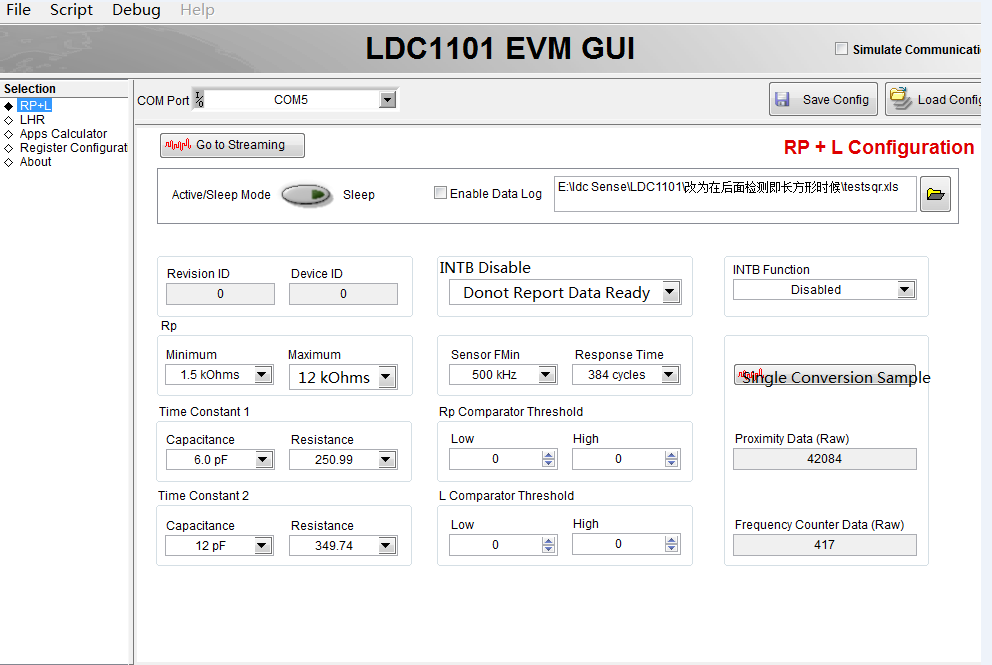 RP curve Figure1								Figure2The Figure1 and 2 are test results from the DEMO board.The coins is 60ms-70ms, the demo board sample conversion time is 107usWe think the RP curve should be similar Figure 2Could you let us know what’s issue is shown in Figure 1